VLADA REPUBLIKE HRVATSKE                                                                          Savjet za razvoj civilnoga društvaBILJEŠKA SA SASTANKA TEMATSKE RADNE SKUPINE SAVJETA ZA RAZVOJ CIVILNOGA DRUŠTVA ZA FINANCIJE, NORMATIVNI I INSTITUCIONALNI OKVIRUred za udruge Vlade Republike Hrvatske, petak 8. ožujka 2019.Prisutni članovi i članice Savjeta: Željka Leljak Gracin (zaštita okoliša i održivi razvoj), Vesna Lendić Kasalo (Ured za udruge), Suzana Šop (sport), Ines Loknar Mijatović (Ured za ljudska prava i prava nacionalnih manjina), Gordana Radonić (Ministarstvo za demografiju, obitelj, mlade i socijalnu politiku), Hajdica Filipčić (Ministarstvo financija), Sanja Keretić (zaštita potrošača), Emina Bužnikić (zaštita i promicanje ljudskih prava), Igor Tkalec (djelovanje udruga proizašlih iz Domovinskog rata) Prisutni iz Ureda za udruge: Helena Beus, Stela Fišer Marković, Marina Lochert Šoštarić, Luka Kevešević, Nemanja Relić.Prisutni vanjski članovi: Zrnka Kušen (CMS)Gosti: Daniela Jovanova Ivanović (Zelena akcija), Željka Rajković (BIOM), Monika Vicković (Ministarstvo zaštite okoliša i energetike)Sastanak radne skupine Savjeta za financije, normativni i institucionalni okvir sazvan je kako bi se definirale daljnje aktivnosti radne skupine.Helena Beus je na početku informirala da je Ured za udruge uputio dopis Ministarstvu gospodarstva, poduzetništva i obrta vezano za pitanje financiranje savjetovališta za zaštitu potrošača, sukladno zaključku s posljednje sjednice Savjeta.Željka Leljak Gracin izložila dosadašnje aktivnosti radne skupine, te teme koje su obrađivane na sastancima, prvenstveno  praćenje Uredbe o kriterijima, mjerilima i postupcima financiranja i ugovaranja programa i projekata od interesa za opće dobro koje provode udruge te uključivanje OCD-a u donošenje Uredbe o kriterijima za utvrđivanje korisnika i načinu raspodjele dijela prihoda od igara na sreću.Na posljednjem sastanku radne skupine održanom 2. listopada 2018. usuglašeno je da članovi radne skupine izrade popis poteškoća vezane uz dodjelu javnih sredstava organizacijama civilnoga društva. Članovi radne skupine mogli su svoje prijedloge dostaviti do 5. studenoga. Predloženo je da se popis pošalje svim članovima Savjeta nakon čega bi se organizirao sastanak s predstavnicima nacionalnih udruga lokalne i regionalne samouprave na ovu temu, nakon sljedeće sjednice Savjeta.U sklopu materijala za sastanak Ured za udruge pripremio je članovima radne skupine popis tijela koja su provodila savjetovanja vezana za Uredbu o kriterijima za utvrđivanje korisnika i načinu raspodjele dijela prihoda od igara na sreću. Marina Lochert Šoštarić je navela da su podaci o savjetovanjima preuzeti iz dostavljenih sektorskih analiza, no Ured još nije dobio konačne sektorske analize od svih tijela. Budući da je potrebno objaviti godišnji plan natječaja u sklopu kojeg će biti objavljene i sektorske analize ovi podaci će biti javno dostupni. Tijela su provodila različite oblike savjetovanja, no neka tijela su se oglušila na inicijativu da se za sektorske analize provodi savjetovanje s organizacijama civilnoga društva. Naglasila je da bi za Ured za udruge bilo korisno kada bi dobili povratnu informacija od strane Savjeta o kvaliteti ovog procesa.Dobri primjeri u provedbi savjetovanja o sektorskim analizama su Zaklada Kultura nova, i Ured za suzbijanje zlouporabe droga kao i Ministarstvo gospodarstva, poduzetništva i obrta.Gordana Radonić smatra da je potrebno više inzistirati na evaluaciji kao podlozi za nove programe i natječaje. Ministarstvo za demografiju, obitelj, mlade i socijalnu politiku modificira natječaje i raspisuje nove temeljem evaluacija odnosno praćenja postojećih programa. Potrebno je povezati planiranje i provedbu kao i nacionalna i EU sredstva.Praćenje i vrednovanje mora biti obavezan standard i na nacionalnoj razini. Ministarstvo za demografiju, obitelj, mlade i socijalnu politiku prati provedbu više od 800 nacionalnih projekata, no samo tri osobe rade ove poslove.Vesna Lendić Kasalo istaknula je da kada su  organizacije civilnoga društva u pitanju, više sredstava se i dalje izdvaja na nacionalnoj razini nego iz sredstava EU, ali na nacionalnoj razini i dalje su nedostatni kapaciteti i standardi praćenja i vrednovanja te su tijela slabije kapacitirana nego za EU poslove.Središnji državni ured za reviziju je napravio reviziju dodjele financijski sredstava OCD-ima na razini svih županija i 20-ak gradova za 2016. i 2017. godinu. Dali su niz naloga i preporuka prvenstveno u pogledu jačanja kapaciteta davatelja sredstava. Dobra je praksa da se OCD-i od najranije faze uključuju u izradu Uredbe o lutrijskim sredstvima no to tako treba biti za sve izvore financiranje te se treba uspostaviti sinergija s EU fondovima u pogledu planiranja sredstava.Željka Leljak Gracin naglasila da se u procesu vrednovanja ne ulazi s u meritum, da li je projekt ostvario zacrtane ciljeve,  već se smo gledaju tehnički indikatori, broj polaznika itd.Gordana Radonić smatra da je potrebno pojačati rad sa operativcima u tijelima, Ured za udruge bi trebao organizirati koordinacijske sastanaka s tijelima na državnoj razini na razini operativaca. Ministarstvo za demografiju, obitelj, mlade i socijalnu politiku je kroz kontrole uštedilo više od 6 milijun kuna, no poanta nije u vraćanju novca, već se želi  napraviti distinkcija između pozitivnih i negativnih primjera.Daniela Jovanova Ivanković  istaknula je da pri dodjeli EU sredstava postoje razne procedure i prakse. Predložila je da se izradi popis uočenih problema i problematičnih procedura temeljem iskustava u radu na provedbi IPA instrumenata. Stela Fišer Marković istakla je da se Upravljački odbor za OP ULJP sastaje u lipnju pa im se ovaj popis može dostaviti prije toga. Budući da je jedna od predloženih tema za raspravu bilo pitanje neraspisivanja natječaja za organizacije civilnoga društva od strane Ministarstva zaštite okoliša i energetike na sastanku je sudjelovala Monika Vicković, predstavnica navedenog Ministarstva. Odgovorila je na navedeni upit da Uprava za zaštitu prirode koja je do 2012. bila pod Ministarstvom kulture, od 2014. raspisuje natječaj za oporavilišta za divlje životinje i da je to natječaj za civilno društvo (lovačke udruge).Marina Lochert Šoštarić navela je Ministarstvo prije 2012. dodjeljivalo gotovo milijun kuna godišnje za projekte za zaštitu okoliša, no taj  program je zaustavljen te sada dodjeljuje sredstva samo za oporavilišta za divlje životinje i to je zatvoreni natječaj na koji se može javiti samo 5 udruga.Gđa Vicković je navela da se udruge trebaju obratiti Fondu za zaštitu okoliša. Vesna Lendić Kasalo je replicirala ne bi preporučila Fond za provedbeno tijelo budući da  ne prepoznaju udruge kao partnere i financiraju samo energetsku učinkovitost.Željka Leljak Gracin je navela da udruge iz područja zaštite okoliša od 2013. vode razgovore s Ministarstvom i Fondom oko ovih problema. Ministarstvo smatra da nema dovoljno ljudi i da bi Fond trebao preuzeti raspisivanje natječaja za organizacije civilnoga društva, no to se nije dogodilo. Pitanje je tko će osigurati sredstva za natječaj. Naglasila je da se udruge mogu prijaviti na velike EU projekte poput LIFE i INTERREG jer nemaju osigurano sufinanciranje od strane resornog ministarstva. Podršku je pružio Ured za udruge kroz svoj program sufinanciranja, no to je velik novac koji je potrebno osigurati za ove projekte. Ines Loknar Mijatović je navela da prema istraživanjima građani najviše prepoznaju udruge koje djeluju u području zaštite okoliša i udruge iz područja zaštite prava žena i općenito zaštite ljudskih prava. Ljudi koji su izgradili sustav suradnje s organizacijama civilnoga društva nisu vise u sustavu i sustav je rascjepkan, Uredba o kriterijima, mjerilima i postupcima financiranja i ugovaranja programa i projekata od interesa za opće dobro koje provode udruge je vrlo pozitivna stvar no velika fluktuacija ljudi u državnoj upravi.Igor Tkalec smatra da stvari nisu formalizirane u pogledu civilnoga drustva. Svako tijelo ima različite obrasce za prijavu na projekte, a za EU postoje uniformirani obrasci. Predugo traju evaluacije, a ne postoji instrument da se prisili davatelja sredstava da poštiva odredbe Uredbe.Savjet treba Vladi predložiti konkretne prijedloge. Percepcija je javnosti da je državni sustav glomazan, no sad vidimo da nema kapaciteta.Suzana Šop se obratila kao predstavnica sportske udruge te istaknula da je sportskim udrugama teško pratiti sve relevantne propise koji se odnose na natječaje vezano uz poštivanje važeće Uredbe i provođenje natječaja sukladno istoj. Sportski savez Grada Zagreba poštuje odredbe važeće Uredbe i sukladno istoj raspisuje javni poziv za Program javnih potreba u sportu Grada Zagreba. Nedostatak stručnog kadra u sportskim udrugama ključan je problem za praćenje svih mjerodavnih propisa koji se odnose na sportske udruge.Emina Bužinkić navela je da se sustav financijskih potpora organizacijama civilnoga društva razvija više do desetljeća, no posljednjih nekoliko godina došlo je do degradacije dosegnutih standarda. Ovo je pitanje političke kulture, Savjet ima političku volju no političke elite trebaju to prihvatiti. Nije još donesena Nacionalna strategija, nedovoljna transparentnost u provedbi ESF-a, indikacija je da proces programiranja novog razdoblja neće biti transparentan.Marina Lochert Šoštarić navela je da se davatelje sredstava može sankcionirati jedino putem Ministarstva financija  i izjave o fiskalnoj odgovornosti. Uzimanjem sredstava sankcionirat će se udruge i krajnji korisnici. Ne može se sve formalizirati i ujednačiti i potencijalni rizici su preveliki, potrebno je raditi na edukacijama i dizanju kapaciteta.Na kraju sastanaka, Željka Leljak Gracin, koordinatorica radne skupine sumirala je zaključke:treba se dodatno raditi na vrednovanju i praćenju projekatauložiti dodatne napore za kvalitetno i brže ocjenjivanje projekatapotrebno je inzistirati na provedbi savjetovanja za sektorske analizeorganizirati češće koordinacijske sastanke davatelja sredstava povećati ulogu Savjeta za razvoj civilnoga društva u davanju preporuka Vladiiskomunicirati s Ministarstvom zaštite okoliša i energetike ponovno raspisivanje natječaja za OCD-e. Organizirati dodatni sastanak  na ovu temuposlati svim članovima Savjeta popis uočenih poteškoća vezanih uz dodjelu javnih sredstavaBilješku sastavio: Nemanja Relić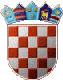 